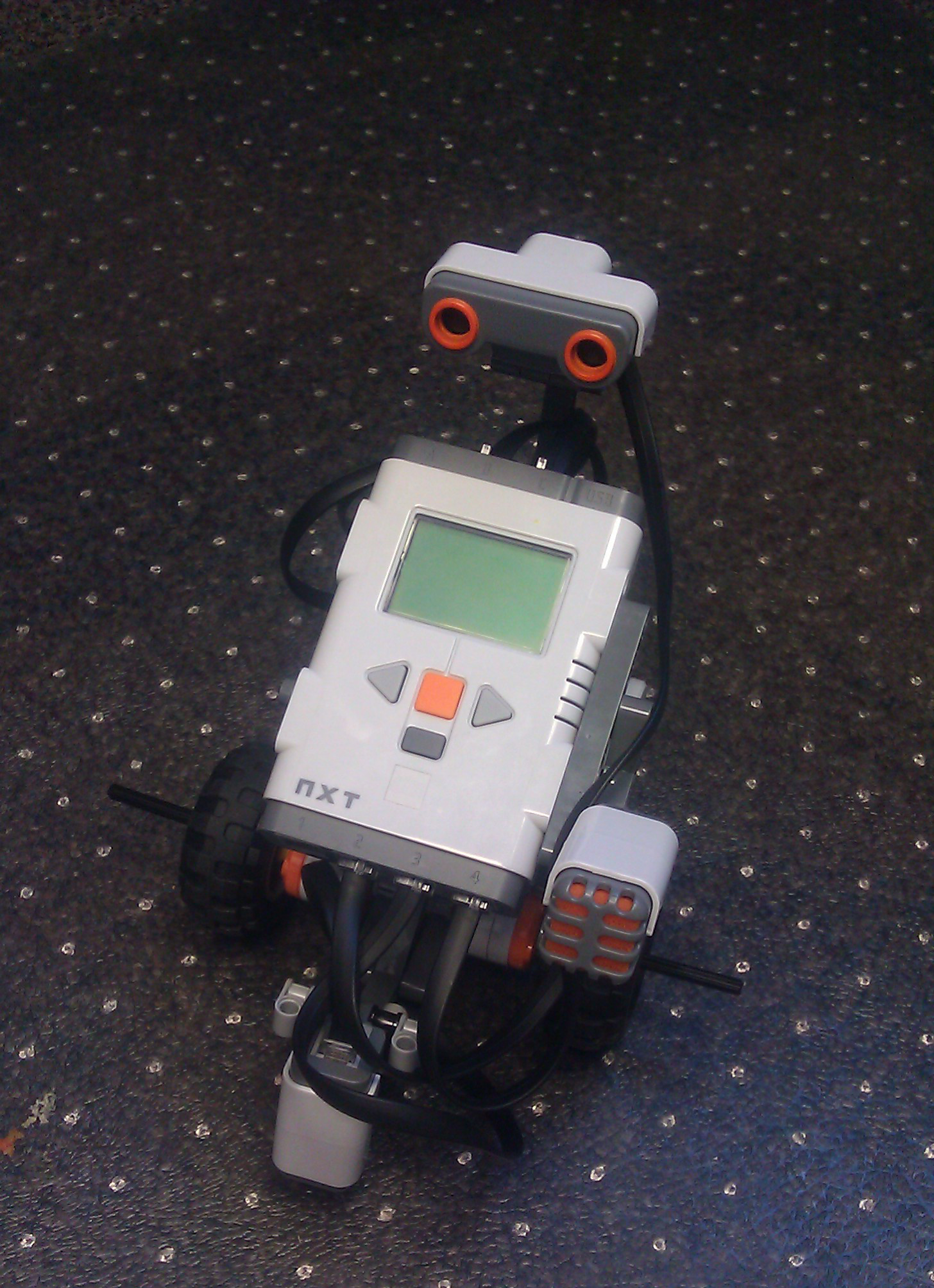 Name __________________	Team Name __________________Grade ______	Lego Kit Number ____________Age ________At the beginning of each day…Check out your team’s Lego kitSearch the area for Lego piecesDate:	 ___________________________Checked out by: 	___________________________Returned by: 	___________________________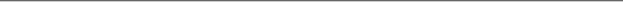 Date:	 ___________________________Checked out by: 	___________________________Returned by: 	___________________________ Date:	 ___________________________Checked out by: 	___________________________Returned by: 	___________________________ Date:	 ___________________________Checked out by: 	___________________________Returned by: 	___________________________ Date:	 ___________________________Checked out by: 	___________________________Returned by: 	___________________________ Date:	 ___________________________Checked out by: 	___________________________Returned by: 	___________________________Date:	 ___________________________Checked out by: 	___________________________Returned by: 	___________________________Date:	 ___________________________Checked out by: 	___________________________Returned by: 	___________________________Date:	 ___________________________Checked out by: 	___________________________Returned by: 	___________________________Date:	 ___________________________Checked out by: 	___________________________Returned by: 	___________________________Date:	 ___________________________Checked out by: 	___________________________Returned by: 	___________________________Date:	 ___________________________Checked out by: 	___________________________Returned by: 	___________________________Learning LogAt the end of each day, after you return your Lego Kit, fill in the date and write down two things you learned that day.Today’s date _____________________What did I learn today? Today’s date _____________________What did I learn today? Today’s date _____________________What did I learn today? Today’s date _____________________What did I learn today? Today’s date _____________________What did I learn today? Today’s date _____________________What did I learn today? Today’s date _____________________What did I learn today? Today’s date _____________________What did I learn today? How to Create a New ProgramGo up to the top left of the screen and click on “File” Click on “New”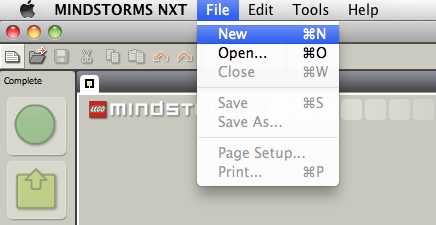 OR 1. Begin typing a name for the new program in the box below.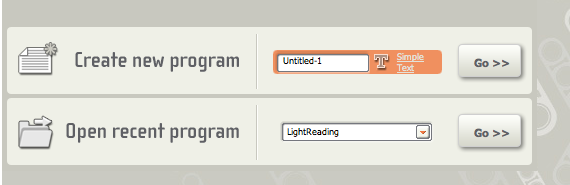 OR 1. Click on the “New File” Icon as show below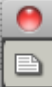     New File How to Save Your Current Program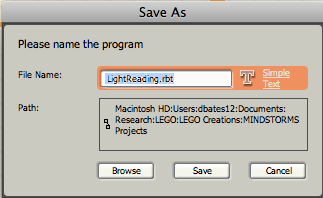 Go up to “File” Click on “Save”Name your file and click “Browse” Choose “Desktop”Click “OK”Click “Save”Planning The first part in creating any program is to plan it out.  Use this sheet to plan out your human robot.Goal Program the human robot to go across the room and sit down on a chairWhat functions will I use?ForwardTurn left 90 degreesTurn right 90 degreesSit downPlan the process:AnalysisUse the following chart to record the changes you make. Once you get the robot to go across the room and sit on the chair can you make it more efficient?Planning The first part in creating any program is to plan it out.  Use this sheet to plan out your robot.Goal Program on the brick to make your robot Go from line a to line b Go from line a to line b and return back to line a What functions will I use?Forward 5Backward 5Empty or Wait 2Stop or LoopPlan the process:AnalysisUse the following chart to record the changes you make. Once you get the robot to go to line B and back can you make it more efficient?GOAL: Make a robot that can go from line A to line B, turn around, go back to line A, turn around, and stop.Building Build the basic model from the Lego NXT Mindstorms 2.0 Education manual. Functions New Functions that you’ll need for this robot:		The Move Function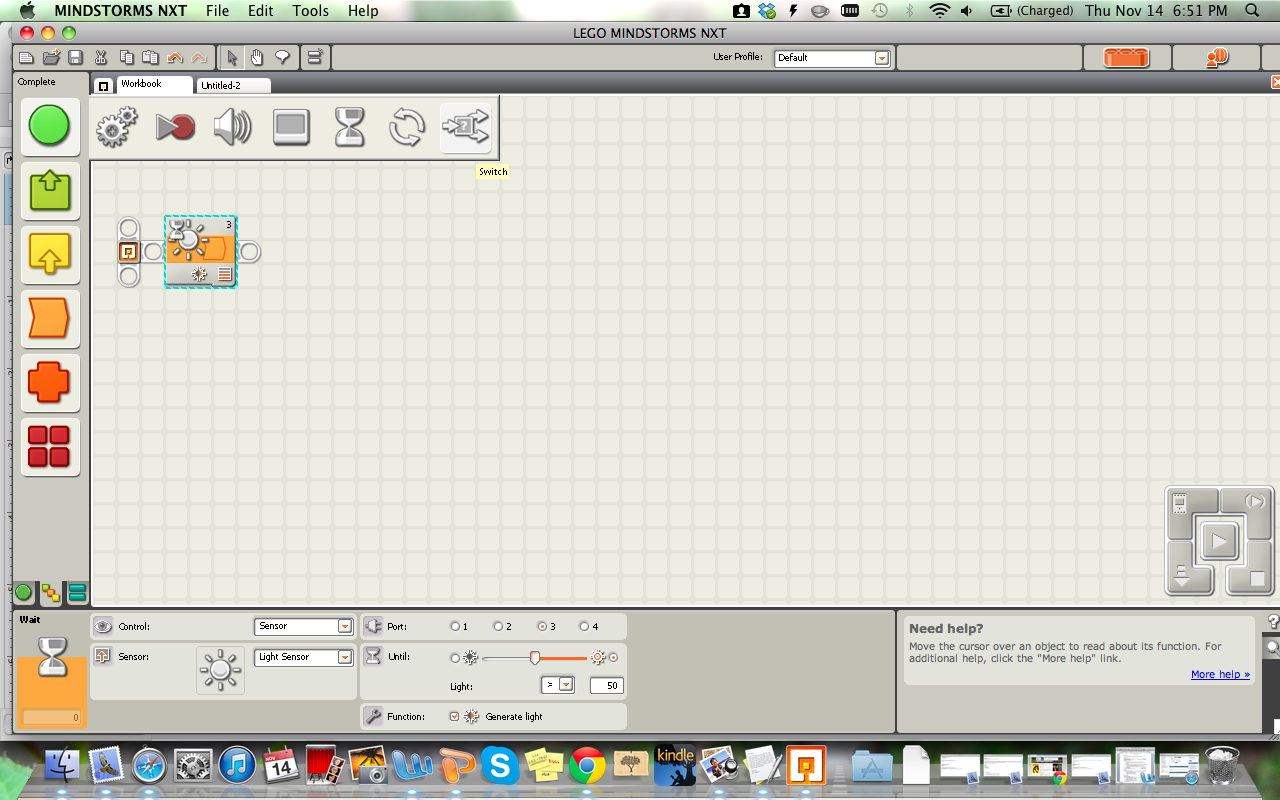   The move function controls the motors.  It can make the robot move. This  function determines which motors are running and with how much power and for how long.Input: The signal to startProcess: Turns the motors on for the desired timeOutput: The robot moves	Move Function VariablesPort: Let’s you choose which motors to turn onDirection: Choose which direction to go: forward, backward, or stopSteering: Allows you to steer towards one motorPower: Choose at how much power to run the motorsDuration: Choose how long to run the motor based on seconds, rotations, degrees, or run unlimited. Next Action: Choose between brake and coast for the next actionPlanning The first part in creating any program is to plan it out.  Use this sheet to plan out your robot.Goal Make a robot that can go from line A to Line B, turn around, go back to line A, turn around, and stopWhat functions will I use?Move 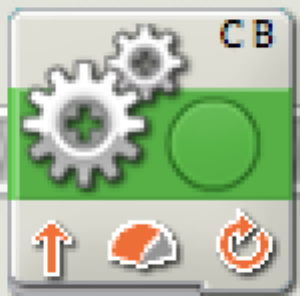 Plan the process:AnalysisUse the following chart to record the changes you make. Once you get the robot to go to line B and back can you make it more efficient?GOAL:  Make a robot that moves forward when the touch sensor is pushed and stops when the sensor is released.Building New pieces that you’ll need for this robot:Touch Sensor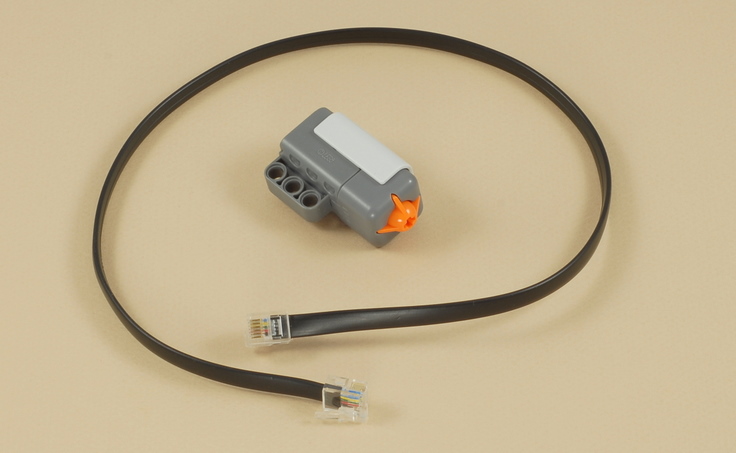 The touch sensor can detect when the button is pushed down, released or pushed and released.1.  Plug the touch sensor into port 1.Functions New Functions that you’ll need for this robot:		      The Loop Function The loop function causes all the  functions that are placed inside it to repeat.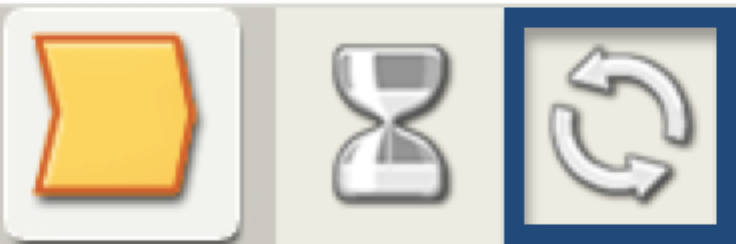 Input: The functions placed inside.Process: Once it reaches the end of the loop, it goes back to the beginning of the loop.Output: It repeats everything placed in the loop function.	Loop Function VariablesControl: If this is set to forever, it will repeat forever.  You can also set it to run a specific number of times or seconds.The Switch function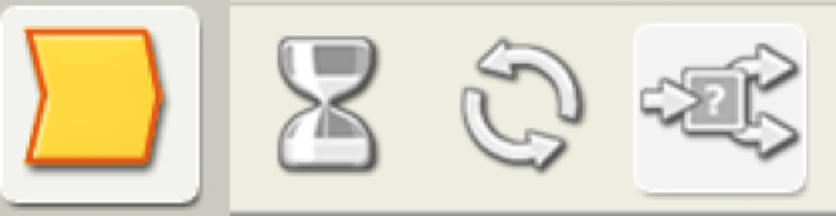 The switch function works like the words EITHER…OR.  It checks a condition and it EITHER does something if the condition is true, OR it does something else if the condition is false.Input: Something from a sensor (light, sound, touch, ultrasonic)Process: check to see if the sensor input matches the conditions you tell it.Output: True or FalseSwitch Function VariablesControl: Let’s you choose to wait for a sensor or wait for timeSensor: Chooses which sensor to wait forDisplay: Chooses whether to show the process for true and false conditions at the same time or separately.Port: Indicates which port the sensor should be plugged into on the robotUntil: Indicates the condition to wait for.  In this case, it’s waiting for light greater than 50%Function: Tells the sensor to generate light or not. Planning The first part in creating any program is to plan it out.  Use this sheet to plan out your robot.Goal  What sensors will I need?What functions will I use?Move   		Loop    		Switch 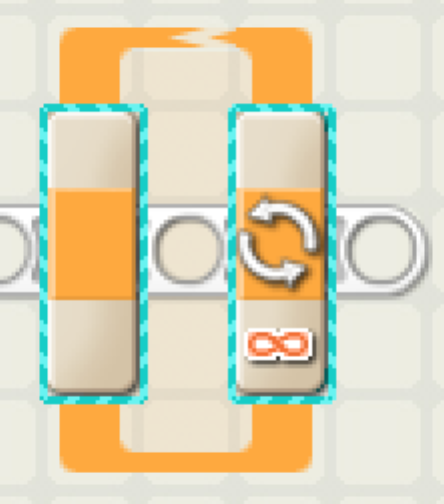 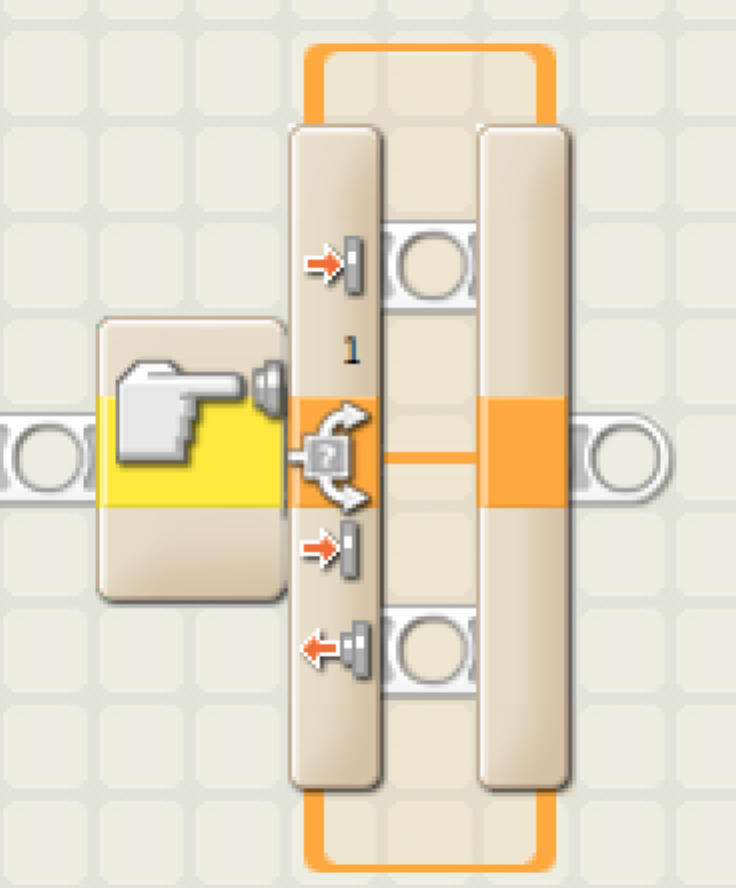 Plan the process:Programming 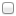 Place a loop on the canvas.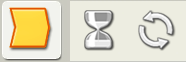 Place a switch function inside the loop. Set the variables. Control: Make sure this is set to sensor.Sensor: Make sure this is set to Touch Sensor.Port: Make sure port 1 is selected.Action: Make sure pressed is selected.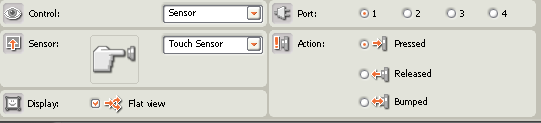 Place a move function inside the top section of the switch.Set the variables to make it go forward. Duration: Set this to unlimited.Port: make sure these are set to the right ports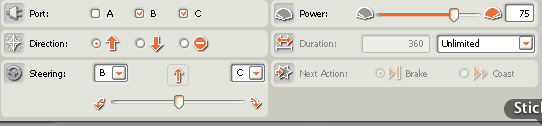 Place a move in the bottom section of the switch.Set the variables so that it stops.Direction: Select the stop sign.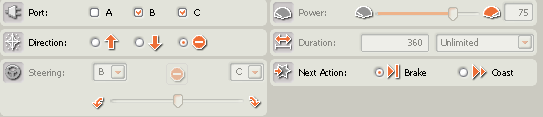 Push and Go (final)Your completed program should look like the following: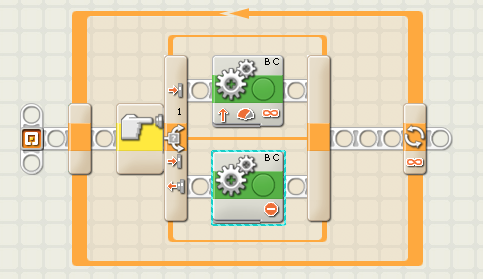 AnalysisUse the following chart to record the changes you make.  Once it works, what else can you do?GOAL:  Create a robot that will follow a black line using the light sensor.Building the Line Following RobotComplete pages 32-34 in your Lego Mindstorms Education manual.New pieces that you’ll need for this robotLight Sensor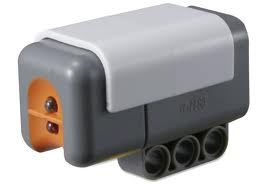 The light reading sensor detects how much reflected light there is on a surface.  It provides a numeric value between 0% and 100%Planning The first part in creating any program is to plan it out.  Use this sheet to plan out your robot.Goal  What sensors will I need?What functions will I use?Plan the process:Programming Line Following Final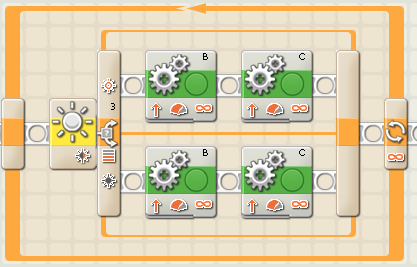 Follow the picture to set up the programSet the variables of the Switch functionSet Sensor to Light SensorSet Compare to a number that is less than the reflected light from the table and more than the reflected light from the black lineHint: Use the brick to test the reflected lightSet the variables for the Move functionsSet Duration to unlimited for all move functionsAs seen in the picture select only one motor for each move function, so the first move function on top the Port should be set to B, and for the second one the Port should be set to C (repeat for the bottom Move functions.For the top move functions- set motor B power to greater than 50%, and motor C power to less than 50%For the bottom move functions- set motor B power to less than 50%, and motor C power to greater than 50%Why are the power variables set to different numbers?Can you make the robot complete the course faster?AnalysisUse the following chart to compare the times your robot gets on the different courses.GOAL:  Create a robot that will start moving forward when it hears a sound and turn when it gets close to something, before continuing on.Building Follow pages 24-26 of your Lego Mindstorms Education manual.Follow pages 28-30 of your Lego Mindstorms Education manual.New pieces that you’ll need for this robot:Ultrasonic Sensor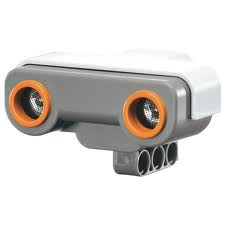 The ultrasonic sensor detects how far away something is from the “eyes” of the sensor.Sound Sensor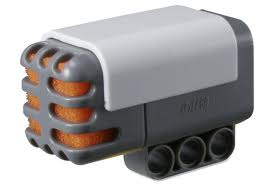 The Sound sensor will detect how loud a noise is.Programming New Functions that you’ll need for this robot:The Switch functionThe switch function works like the words EITHER…OR.  It checks a condition and it EITHER does something if the condition is true, OR it does something else if the condition is false.Input: Something from a sensor (light, sound, touch, ultrasonic)Process: check to see if the sensor input matches the conditions you tell it.Output: True or FalseSwitch Function VariablesControl: Let’s you choose to wait for a sensor or wait for timeSensor: Chooses which sensor to wait forDisplay: Chooses whether to show the Port: Indicates which port the sensor should be plugged into on the robotUntil: Indicates the condition to wait for.  In this case, it’s waiting for light greater than 50%Function: Tells the sensor to generate light or not. FunctionsNew Functions that you’ll need for this robot:The WAIT function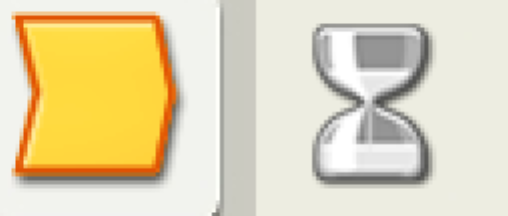 The Wait function is used to tell your robot to wait for a certain input before proceeding.  You can choose to have the robot wait for a certain period of time or to wait for any sensor. Input: Something from a sensor (light, sound, touch, ultrasonic)Process: check to see if the sensor input matches the conditions you tell it.Output: Advance the robot to the next functionWait Function VariablesControl: Let’s you choose to wait for a sensor or wait for timeSensor: Chooses which sensor to wait forPort: Indicates which port the sensor should be plugged into on the robotUntil: Indicates the condition to wait for.  In this case, it’s waiting for light greater than 50%Function: Tells the sensor to generate light or not. Planning The first part in creating any program is to plan it out.  Use this sheet to plan out your robot.Goal  What sensors will I need?What functions will I use?Plan the process:AnalysisUse the following chart to record the changes you make.  Once it works, what else can you do?GOAL:  Make a robot that reads and displays reflected light.Building1. Attach the light sensor.FunctionsNew Functions that you’ll need for this robot:The DISPLAY function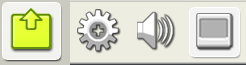 The Display function allows something to be displayed on the screen on the brick.Input: A variableProcess: communicates with the brickOutput: Displays something on the screenDisplay Function VariablesAction: Let’s you choose what type of information will be displayedDisplay: Determines if the screen should be cleared firstFile/Text/Type: Set what is displayedPosition: Set the position on the screen where something is displayedThe NUMBER TO TEXT function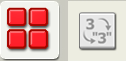 The Number to Text function is used change a number variable into a text variable.Input: A number variableProcess: Converts a number variable to a text variableOutput: A text variableNumber to Text Function VariablesNumber: Let’s you manually set the numberThe LIGHT SENSOR function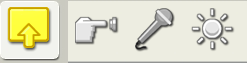 The Light Sensor function uses the Light Sensor to detect how much light is reflected. Input: Light from the light sensorProcess: Converts the amount of reflected light into a numberOutput: A number variableLight Sensor Function VariablesPort: Let’s you choose which port the light sensor is inCompare: Set what is considered light or darkFunction: Choose whether or not the light sensor generates lightPlanning The first part in creating any program is to plan it out.  Use this sheet to plan out your robot.Goal  What sensors will I need?What functions will I use?Plan the process:Programming Light Reading Final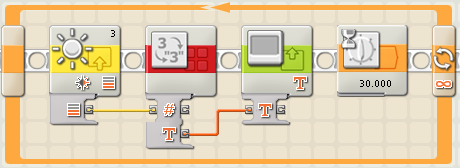 Set your program up like the picture.Connect the wiresSet the variables for the Light functionPort: Set to which port you are using.Compare: Leave default settings.Function: Select Generate Light.Set the variables for the Display functionAction: Set to TextSet the variables for the Wait functionControl: Set to timeUntil: Set how much time you want it to wait before continuing onRECORDING THE LIGHT READINGAnalysisInstructions:  For this activity, you will explore how much light comes from the different colors of the different objects in the room.    Use the table below to record the value of different colored items throughout the room.  Try to measure a range of light to dark objects.What could this be used for in real life?How could this program be improved?GOAL:  Create a robot that will count how many times a person can press a button in 10 secondsBuilding1. Attach the touch sensor.FunctionsNew Functions that you’ll need for this robot:The SOUND functionThe Sound function allows a tone or sound file to be played.Input: A variableProcess: communicates with the brickOutput: Displays something on the screenDisplay Function VariablesAction: Let’s you choose what type of information will be playedControl: Determines if the sound starts or stops playingVolume: Adjusts the volumeFunction: Allows it to be set to repeatFile: Choose sound fileWait: Allows the program to wait until the sound is done playingPlanning the Touch Count RobotThe first part in creating any program is to plan it out.  Use this sheet to plan out your robot.Goal?  What sensors will I need?What functions will I use?Plan the process:AnalysisUse the following chart to record the changes you make.  Once it works, what else can you do to make it more efficient? Explore other sensors or make up your own variable. Touch Count (final)Goal: Create a robot that will count how many times a person can press a button in 10 seconds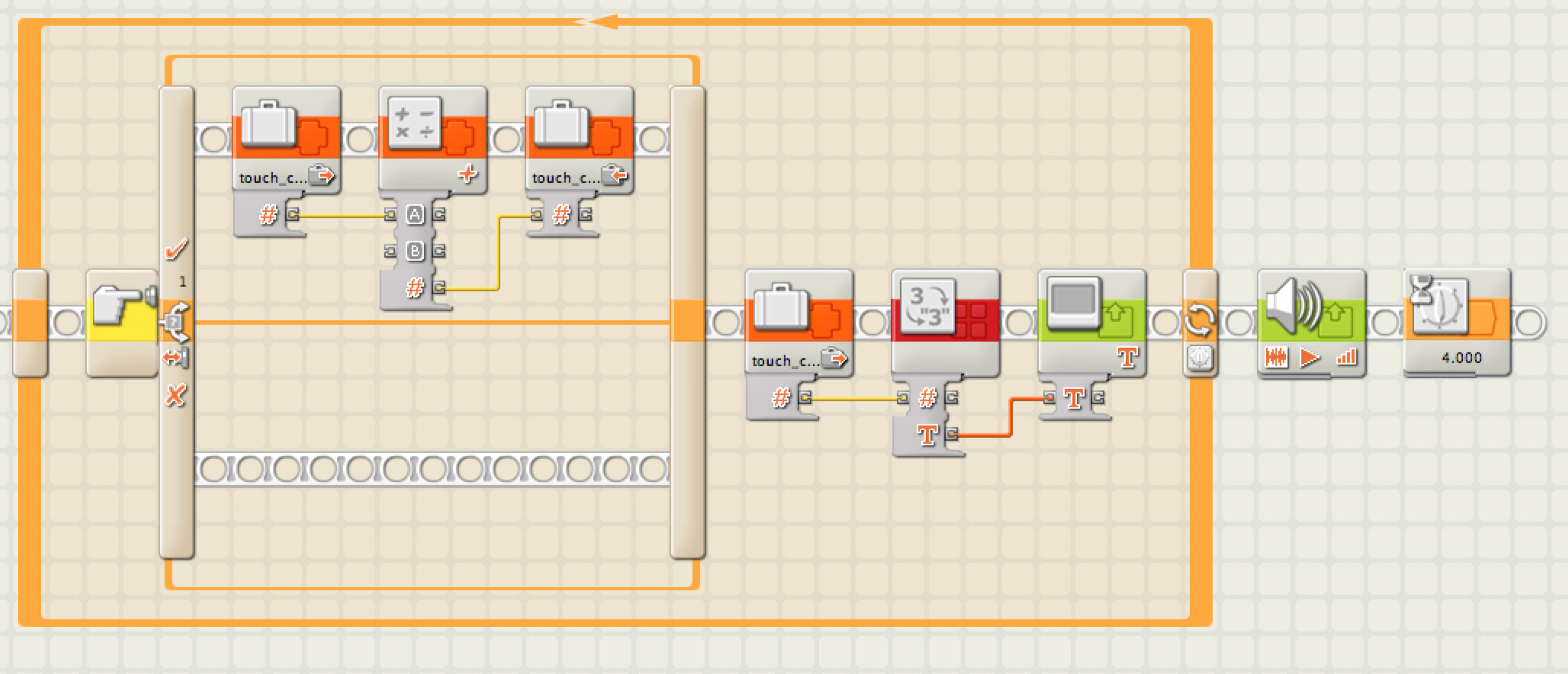 Set up the program in the pictureCreate a new variableGo to Edit and select Define Variable.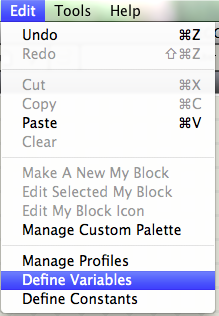 Click the Create button.Name the variable touch_count.Set the Datatype to Number.Click Close.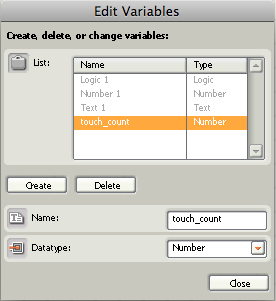 Set the Loop to repeat for 10s.Switch functionSet Action to BumpedAll Variable functionsSelect touch_count2nd Variable functionSet Action to WriteConnect the wiresMath functionSet B to 1Display functionSet Action to TextChoose a sound file for the Sound function.Set the Wait function to 4s.How many times can you push the button in 10s?ChallengeHave it add 2 points for every click.Use a different sensor and create an appropriate variable.GOAL:  Create a robot that will go back and forth between two pieces of black tape as many times as possible in 15 seconds.Building1. Attach the light sensor.FunctionsPlanning the Back and Forth robotGoal?  What sensors will I need?What functions will I use?Plan the process:AnalysisUse the following chart to record the changes you make.  Once it works, what else can you do to make it more efficient? Explore other sensors to use. Is there a way to count how many times it went back and forth?Complete Back and Forth programYour completed Back and Forth program should look something like the following.  Download it to your robot and try it out!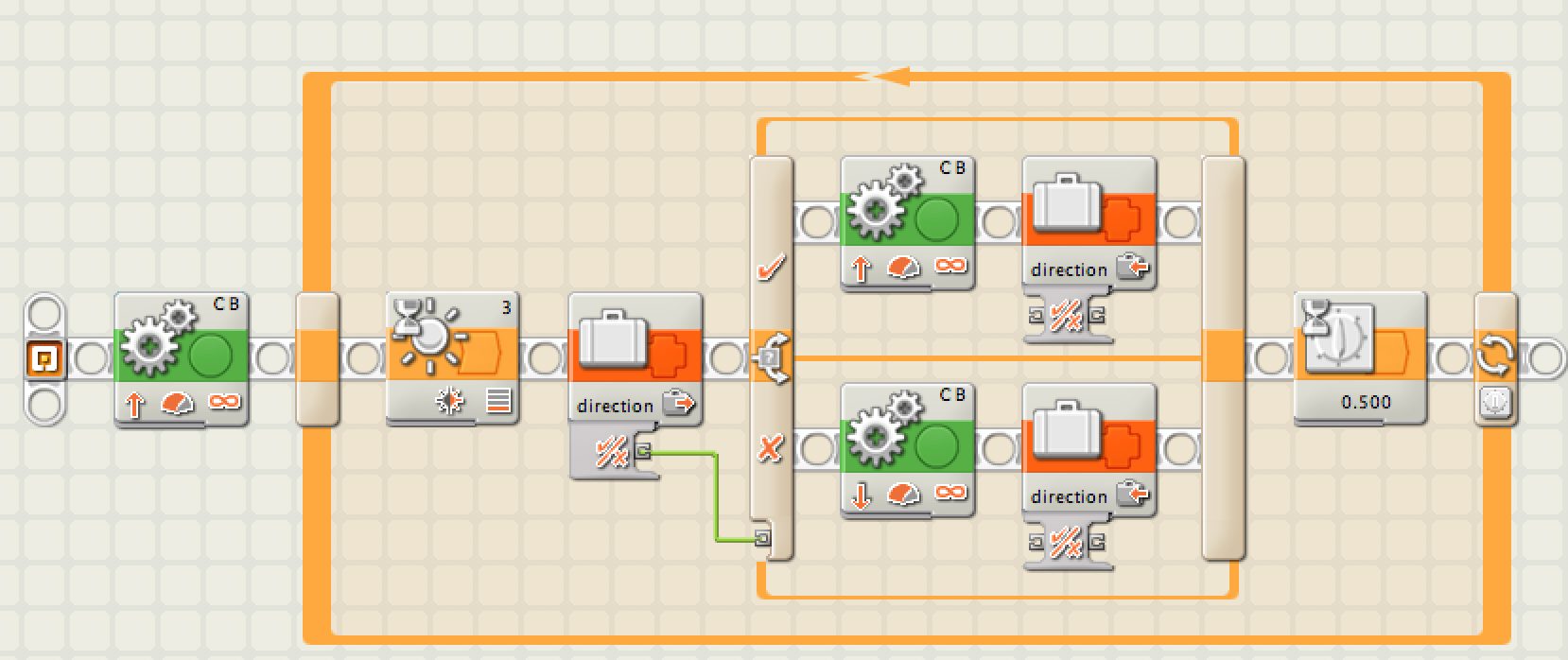 CHALLENGE In an earlier program (touch count), we made it so the robot could count how many times it did something and we displayed that on the screen.  Can you make it so the Back and Forth robot shows you how many times it changes direction?Did it go across the room?Did it sit down?Changes madeReasonResultDid it go from line a to line b?Did it go from line b back to line a?Changes madeReasonResultDid it make it to line B?Did it turn 180 degrees?Changes madeReasonResultDoes it go when you push down?Does it stop when released?Changes madeReasonResultCourseTimeChanges madeReasonResultDid it respond to a sound by moving?Did it turn when it got close to something?Changes madeReasonResultLocationColorLight reading1. 2. 3. 4. 5. 6.7. 8.9.10.Did it count the number of presses for the button?Did it display a count and stop after 10 seconds?Changes madeReasonResultDid it go back and forth between two black pieces of tape?Did it loop back and forth until the end of 15 seconds?Changes madeReasonResult